Demande de RDV en médecine préventive par l’employeur pour un problème de souffrance au travail, de comportement ou d’addiction supposée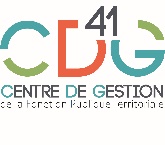 Pour rappel, les médecins de prévention n’ont pas de rôle à jouer dans les procédures disciplinairesLes éléments à renseigner ci-dessous sont indispensables en amont du RDV en médecine préventive pour engager une démarche de prévention des risquesIdentificationCollectivité :Agent :Règlement intérieurUn règlement intérieur a-t-il été mis en œuvre dans la collectivité ?  oui   nonUn règlement intérieur a-t-il été mis en œuvre dans la collectivité ?  oui   nonRèglement intérieurLe règlement intérieur prévoit-il des conduites à tenir concernant les addictions ou les troubles du comportement ?  oui   nonLe règlement intérieur prévoit-il des conduites à tenir concernant les addictions ou les troubles du comportement ?  oui   nonFaits constatésQui a constaté ces faits ? (noms et fonctions) :Qui a constaté ces faits ? (noms et fonctions) :Faits constatésQuand ces faits ont-ils étés constatés ? : dateQuand ces faits ont-ils étés constatés ? : dateFaits constatésNature des faits constatés (et circonstances) : il ne s’agit pas de poser un diagnostic, ni de stigmatiser une personne mais de décrire les faits  qui inquiètent la hiérarchie ou les collègues sur la santé de l’agent (par ex. : chutes, somnolence, accident, tremblements, pleurs,…) [Décret du 10 juin 1985 : « l’autorité territoriale doit veiller à la sécurité et à la protection de la santé des agents placés sous son autorité »]Nature des faits constatés (et circonstances) : il ne s’agit pas de poser un diagnostic, ni de stigmatiser une personne mais de décrire les faits  qui inquiètent la hiérarchie ou les collègues sur la santé de l’agent (par ex. : chutes, somnolence, accident, tremblements, pleurs,…) [Décret du 10 juin 1985 : « l’autorité territoriale doit veiller à la sécurité et à la protection de la santé des agents placés sous son autorité »]RDV entre l’agent et sa hiérarchieUn RDV a-t-il été organisé entre l’agent et sa hiérarchie pour analyser les faits constatés ?  oui   nonUn RDV a-t-il été organisé entre l’agent et sa hiérarchie pour analyser les faits constatés ?  oui   nonRDV entre l’agent et sa hiérarchieQuand ce RDV a-t-il eu lieu ? dateQuand ce RDV a-t-il eu lieu ? dateRDV entre l’agent et sa hiérarchieQui était présent à ce RDV ? (noms et fonctions) :Qui était présent à ce RDV ? (noms et fonctions) :RDV entre l’agent et sa hiérarchieConclusions de ce RDV : actions mises en placeConclusions de ce RDV : actions mises en placeRDV demandé pour l’agent au service de médecine préventiveL’agent a-t-il été averti du motif de consultation ?  oui   nonSi oui, préciser par quelle voie (courrier, appel téléphonique, mail, SMS) :	Copie au service de Médecine Préventive du message transmis à l’agent par l’employeur, SVPL’agent a-t-il été averti du motif de consultation ?  oui   nonSi oui, préciser par quelle voie (courrier, appel téléphonique, mail, SMS) :	Copie au service de Médecine Préventive du message transmis à l’agent par l’employeur, SVP